   Arquitetura e Urbanismo – Modelos e Maquetes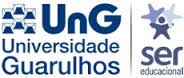 Atividade 1 – Construção de maquete de residência térreaLista de materiais:2 placas de EPS (isopor) 15 ou 20 mm2 placas de Papel pluma 3 mmCola para EPSMassa corrida  (Espátula)Estilete(Lâminas) ou BisturiMaterial de Desenho TécnicoLixa de Massa 150 e 220